Finance Services (813) 794-2268MEMORANDUMDate:	July 30, 2021 To:	School Board MembersFrom:	Michelle Williams, Interim Director of Finance ServicesRe:	Attached Warrant List for the Week Ending August 3, 2021Please review the current computerized list. These totals include computer generated, handwritten, electronic funds transfer (EFT) and cancelled checks.Warrant Numbers 953732-953925………………………………………………………………..…..$6,345,587.89Electronic Fund Transfer Numbers 4884-4884…………………………………………………………....$6,410.80 Total Disbursements…………………………………………………………………$6,351,998.69Disbursements by FundFund 1100……………………………………………….………………………………………......……..$911,173.10Fund 1300……………………………………………….………………………………………...……….…$6,410.80Fund 3611……………………………………………….………………………………………...……...…….$131.61Fund 3719………………………………………………………………………………………………….$128,640.05Fund 3720…....……………….…………………………...………….………………….………….…........$185,150.00Fund 3900……………………………………………………………………………...……………..……….$1,118.10Fund 3904……………………………………………………………………………...………………....$1,249,129.05Fund 3905………………………………………..…….……………….…….……..……….….........……...$93,809.36Fund 3929……………………………………………………...…………………………...…..……...………$6,376.50Fund 3932…....………………………………………………...………………………...…..……………...$368,749.05Fund 4100………………………………………………………………………………...…….……..……..$34,410.62Fund 4210………………………………………………………………………….……..……...…….........$49,562.09Fund 4430………………………………………………………………………….……..……...……....$2,110,100.00Fund 7111………………………………………………………………………….……..……...…….......$152,121.88Fund 7130………………………………………………………………………………………...…….$814,415.95Fund 7921………………………………………………………………………………………...…….$175,395.37Fund 7922…………………………………………………………………………………………..……$34,208.76Fund 7940………………………………………………………………………………………….……...$3,000.00Fund 8915………………………………………………………………………………………………..$28,096.40The warrant list is a representation of three check runs and one EFT run. Confirmation of the approval of the warrant list for the week ending August 3, 2021 will be requested at the August 17, 2021 School Board meeting.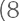 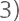 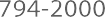 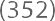 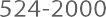 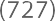 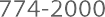 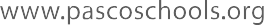 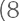 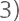 